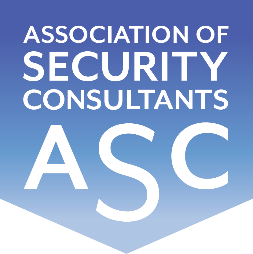 Certificate of MembershipThis is to certify thatRobb Cumming RISChas been enrolled as a member of the Association of Security Consultants as a Registered Independent Security Consultantand is pledged to maintain its code of professional competence and integrity.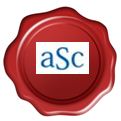 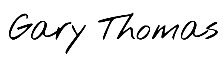 Date of Enrolment:		                     Membership No:		     Gary Thomas	  		            21st August 2023		  	  	    FM 2233			        Chairman